How to complete the government’s online calculator for switching to a heat pumpVisit this website: https://www.heat-pump-check.service.gov.uk/Enter your postcodeFollow the steps until you reach the ‘Results Overview page’: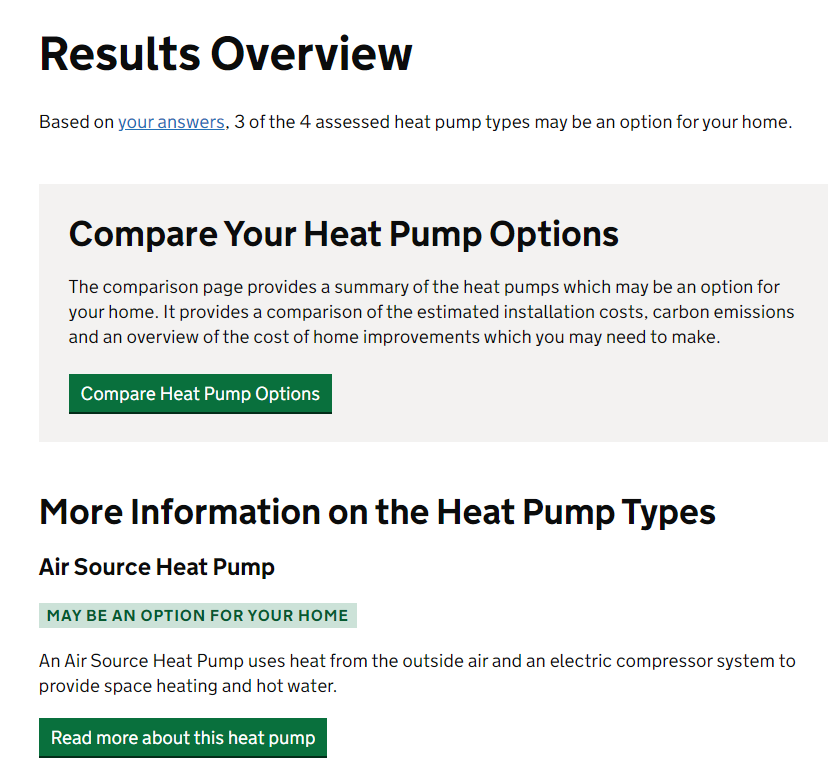 Click on ‘Compare Heat Pump Options’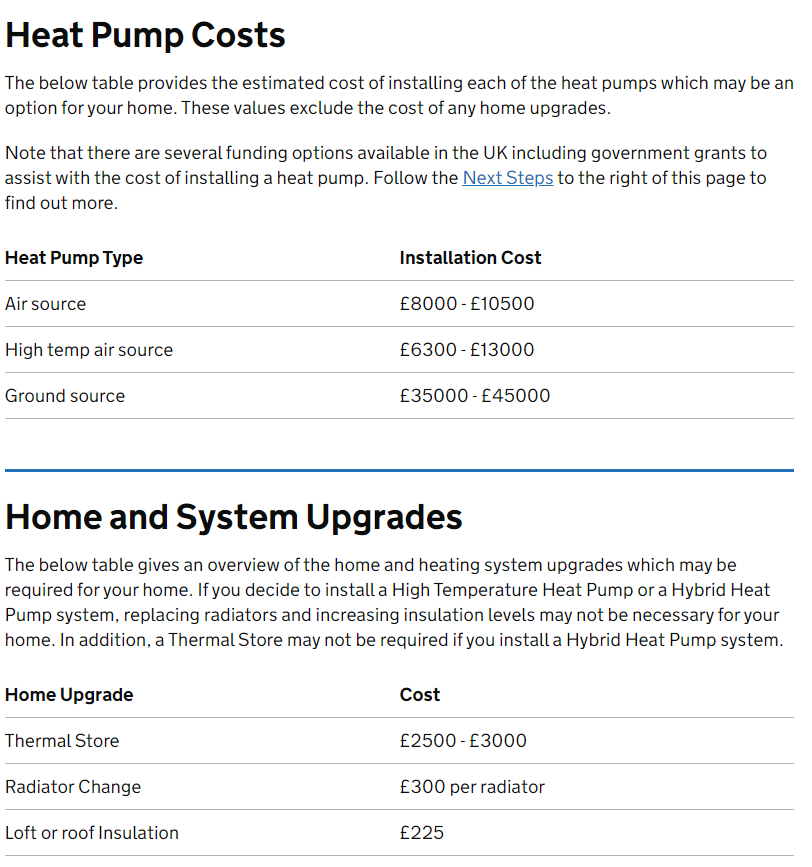 Under the ‘Heat Pump Costs’ section, make a note of the ‘Air Source’ costIin the above example this is £10,500Under the ‘Home and System Upgrades’ section, make a note of all the costsIn the above example this is:£3,000£300 per radiator (if you have 12 radiators this would be £3,600)£225Add the above figures togetherIn the above example this would be £17,325 (£10,500 + £3,000 + £3,600 + £225)Add this figure into the second paragraph of the letter here: £xxx.